好評につき  東京倶楽部 目黒店 第3弾！！「シャンソンワークショップ」２回コース◆講　師： 一般社団法人日仏友好シャンソンＫＡＫＥＨＡＳＨＩ代表理事　風かおる（元宝塚歌劇団、シャンソン歌手）　　＜指導内容＞３時間半　みっちり指導！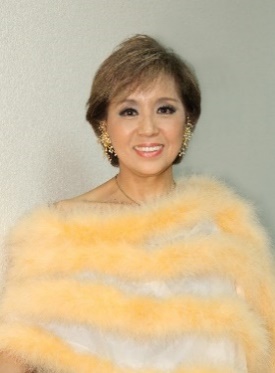 ◆お家でできるストレッチ（声を出す準備）　　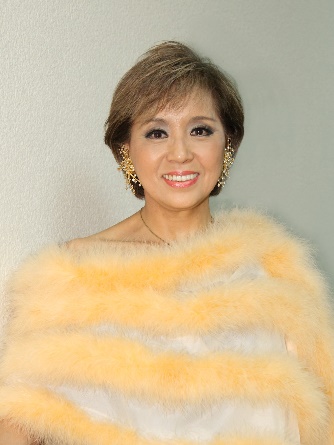 ◆発声（声の出し方～きれいな声の出し方）　　　　◆表情（声の表情～顔の表情）◆ステージング（美しい立ち方～華やかさ）◆今回は、課題曲２曲を丁寧に指導いたします。課題曲　①「ポピュラーなシャンソンに　アレンジを変えてカッコ良く歌いましょう！！」  課題曲「バラ色の人生」「愛の讃歌」予定　　　         ☆ (自由曲持参もOK!!)◆２回コース（10,000円＋消費税）◆時間　13：30～16：30　  　　　◇1レッスン：5,000円＋（税込）2ドリンク付2017年　① ７月1０日（月） ＜8月はお休み＞   ② ９月１４日（金）　　◆定員：３０名予定　　　◆ピアニスト：松永裕平   ◆ドラム：難波方成◆その後ライブもお楽しみいただけます◆「ウインド・ライブ～シャンソンのKAKEHASHI」◆７：３０～　PM９：３０～　　　チャージ￥３５００‐＋税出演予定◆7月１0日（月）： （Vo）風かおる  （Pf） 松永裕平  （Drs） KATANARI＜今回はミュージックアラカルト：一夜で3つが楽しめる！！シャンソン・ジャズ・タンゴ  ジョイントライブ＞◆９月１４日（木）： 風かおる他お申込み・お問合せ　◆東京倶楽部目黒店: ☎03-6417-0166　　　　(予約) ☎ e-mail:info@tokyo-club.com◆スタジオ・ウインド：☎078－381-6161　FAX078-381-6203　http://wind-music.jp